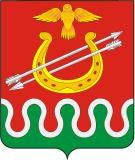 КРАСНОЯРСКИЙ КРАЙБОГОТОЛЬСКИЙ РАЙОННЫЙ СОВЕТ ДЕПУТАТОВг. БОГОТОЛРЕШЕНИЕ« 17 » марта 2015 года							   	     № 41-268О ВНЕСЕНИИ ИЗМЕНЕНИЙ И ДОПОЛНЕНИЙ В РЕШЕНИЕ БОГОТОЛЬСКОГО РАЙОННОГО СОВЕТА ДЕПУТАТОВ ОТ 21.08.2014 № 36-246 «ОБ УТВЕРЖДЕНИИ ПОЛОЖЕНИЯ ОБ ОРГАНИЗАЦИИ И ПРОВЕДЕНИИ ПУБЛИЧНЫХ СЛУШАНИЙ В БОГОТОЛЬСКОМ РАЙОНЕ»В соответствии с пунктом 5 статьи 28 Градостроительного кодекса Российской Федерации, частью 4 статьи 44 Федерального закона от 06.10.2003 № 131-ФЗ «Об общих принципах организации местного самоуправления в Российской Федерации», статьей 6 Федерального закона от 25.12.2008 № 273-ФЗ «О противодействии коррупции», статьи 4 Федерального закона от 17.07.2009 № 172-ФЗ «Об антикорупционной экспертизе нормативных правовых актов и проектов нормативных правовых актов», пп. «б», «ж» п. 3 «Методики проведения антикорупционной экспертизы нормативных правовых актов и проектов нормативных правовых актов», утвержденной Постановлением Правительства Российской Федерации от 26.02.2010 № 96, статьей 21, 56 Устава Боготольского района Красноярского края, Боготольский районный Совет депутатов РЕШИЛ:1. Внести в Решение районного Совета депутатов от 21.08.2014 № 36-246 «Об утверждении Положения об организации и проведении публичных слушаний в Боготольском районе» следующие изменения:1.1. Название Решения изменить, изложить в редакции: «Об утверждении Положения об организации и проведении публичных слушаний в муниципальном образовании Боготольский район»;1.2. В Приложении к Решению «Положение об организации и проведении публичных слушаний в муниципальном образовании Боготольский район»- пункт 5 раздела 7 изменить, изложить в следующей редакции:«5. Боготольский районный Совет депутатов отказывает в проведении публичных слушаний в случаях:- нарушения права на неприкосновенность частной жизни, личную и семейную тайну, защиту чести  и достоинства и деловой репутации, а также, если это касается сведений, составляющих государственную, служебную или иную охраняемую законом тайну, а также нарушения оснований, предусмотренных разделом 6, пп. 2-3 раздела 7 настоящего Положения;- признания недействительными более чем 5% от проверяемых подписей.»;- пункт 5 раздела 7 дополнить подпунктами 5.1, 5.2 следующего содержания:«5.1. Боготольский районный Совет депутатов создает комиссию для проверки правильности оформления подписных листов и достоверности содержащихся в них сведений из числа сотрудников администрации Боготольского района Красноярского края, ее структурных подразделений, к сфере компетенции которых относится выносимый на публичные слушания вопрос, депутатов, представителей общественности.Комиссия в десятидневный срок со дня получения документов инициативной группы проводит проверку.Недействительными считаются:- подписи лиц, не обладающих избирательным правом на день сбора подписей, подписи участников, указавших в подписном листе сведения, не соответствующие действительности;- подписи без указания всех перечисленных в приложении сведений либо с указанием этих сведений в неполном или сокращенном виде, за исключением сокращений, не препятствующих однозначному пониманию этих сведений;- подписи, признанные недействительными в соответствии с абзацем 8 пункта 1 раздела 8 настоящего Положения;- подписи участников, данные о которых внесены в подписной лист нерукописным способом или карандашом;- все подписи в подписном листе в случае, если данные о лице, собирающем подписи, отсутствуют, либо внесены не собственноручно, либо подписной лист не удостоверен собственноручной подписью лица, собиравшего подписи, и уполномоченного представителя инициативной группы по проведению сбора подписей;Комиссия в течение пяти дней направляет подписные листы на дополнительное исследование для соответствующего заключения в правоохранительные органы в случае возникновения подозрений, сомнений, если:- подписи подложны, а именно подписи, в отношении которых установлено, что подписной лист был подписан не самим лицом, указанным в подписном листе, и без его согласия;- подписи, выполнены от имени разных лиц одним лицом или от имени одного лица другим лицом; - подписи, в отношении которых выявлены данные о применении принуждения при их сборе.Если при проверке подписных листов обнаруживается несколько подписей одного и того же лица, учитывается только одна подпись.5.1. Документы, представленные инициативной группой, в десятидневный срок со дня получения Боготольским районным Советом депутатов рассматриваются комиссией при участии представителя инициативной группы, проводится проверка правильности оформления и достоверности содержащихся в них сведений. В случае направления подписных листов на  исследование в правоохранительные органы, в течение десяти дней, со дня получения соответствующего заключения.В трехдневный срок по окончании проверки комиссия направляет материалы в Боготольский районный Совет депутатов для принятия соответствующего решения.По представленным инициативной группой документам Боготольский районный Совет депутатов выносит решение о проведении либо об отказе в проведении публичных слушаний, которое подлежит опубликованию.»;- пункт 1 раздела 8 дополнить абзацем 8 следующего содержания:«Нельзя осуществлять сбор подписей на рабочих местах, в процессе и в местах выдачи заработной платы, пенсий, пособий, иных социальных выплат. Не допускается вознаграждение за внесение подписи в подписной лист. Нарушение указанных запретов является основанием для признания собранных подписей недействительными.»;- в разделе 10:- пункт 2 изложить в следующей редакции:«2. Комиссия формируется правовым актом районного Совета либо постановлением Главы района из числа специалистов аппарата районного Совета, администрации района, представителей общественности в составе не менее пяти человек. Правовым актом определяются председатель, заместитель председателя и секретарь Комиссии.»;- пункт 5 дополнить абзацем следующего содержания:«Заместитель председателя комиссии исполняет обязанности председателя комиссии в период его отсутствия»;- в разделе 11 пункт 6 дополнить словами «, по радио и телевидению»;- статью 18 изложить в следующей редакции:«18. Особенности организации и проведения публичных слушаний по проекту Устава Боготольского района Красноярского края, а также проекту Решения районного Совета депутатов о внесении изменений и дополнений в Устав Боготольского района Красноярского края1. Проект Устава Боготольского района Красноярского края, проект Решения о внесении изменений и дополнений в Устав Боготольского района Красноярского края не позднее чем за 30 дней до дня рассмотрения вопроса о принятии Устава Боготольского района Красноярского края, внесении изменений и дополнений в Устав Боготольского района Красноярского края подлежат официальному опубликованию (обнародованию) с одновременным опубликованием (обнародованием) установленного районным Советом депутатов порядка учета предложений по проекту указанного Устава, проекту указанного Решения,  а также порядка участия граждан в его обсуждении.Не требуется официальное опубликование (обнародование) порядка учета предложений по проекту Решения о внесении изменений и дополнений в Устав Боготольского района Красноярского края, а также порядка участия граждан в его обсуждении в случае, если указанные изменения и дополнения вносятся в целях приведения Устава Боготольского района Красноярского края в соответствие с Конституцией Российской Федерации, федеральными законами.».2. Контроль за исполнением настоящего Решения возложить на постоянную комиссию по бюджету, финансам, налогам и сборам и правовым вопросам (Председатель Панов С.И.).3. Опубликовать настоящее Решение в периодическом печатном издании «Официальный вестник Боготольского района» и разместить на официальном сайте Боготольского района в сети Интернет www.bogotol-r.ru4. Решение вступает в силу после его официального опубликования.Глава района, Председатель Боготольскогорайонного Совета депутатов                                                          	 Р.Р. Бикбаев